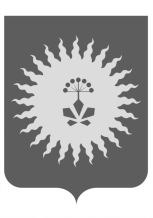 АДМИНИСТРАЦИЯАНУЧИНСКОГО МУНИЦИПАЛЬНОГО ОКРУГАПРИМОРСКОГО КРАЯПОСТАНОВЛЕНИЕО приостановлении функционирования дошкольной группы при Тихореченском филиале муниципального бюджетного общеобразовательного учреждения «Средняя школа с. Чернышевка Анучинского муниципального округа Приморского края»	В связи с отсутствием контингента детей и низкой наполняемостью дошкольной группы при Тихореченском филиале муниципального бюджетного общеобразовательного учреждения «Средняя школа                             с. Чернышевка Анучинского муниципального округа Приморского края» (далее – дошкольная группа при Тихореченском филиале МБОУ школы с. Чернышевка), в соответствии с Уставом Анучинского муниципального округа Приморского края администрация Анучинского муниципального округа Приморского краяПОСТАНОВЛЯЕТ:Приостановить функционирование дошкольной группы при Тихореченском филиале МБОУ школы с. Чернышевка с 10.09.2024 г. до увеличения контингента детей, нуждающихся в получении дошкольного образования. 2.	Руководителю муниципального бюджетного общеобразовательного учреждения «Средняя школа с. Чернышевка Анучинского муниципального округа Приморского края» Т.Е. Мавриной:2.1.	провести необходимые мероприятия, связанные с приостановлением функционирования дошкольной группы при Тихореченском филиале МБОУ школы с. Чернышевка;2.2.	провести организационно-штатные мероприятия в Тихореченском филиале МБОУ школы с. Чернышевка, связанные с приостановлением функционирования дошкольной группы. 3. Аппарату администрации Анучинского муниципального округа (С.В. Бурдейная) опубликовать настоящее Постановление в средствах массовой информации и разместить на официальном сайте администрации Анучинского муниципального округа Приморского края в информационно-телекоммуникационной сети Интернет.4. Контроль за исполнением настоящего Постановления возложить на заместителя главы администрации-начальника финансово-экономического управления администрации Аучинского муниципального округа Г.П. Бондарь. Глава Анучинского муниципального округа                                                            С.А. Понуровский  09.07.2024 г.с. Анучино№638